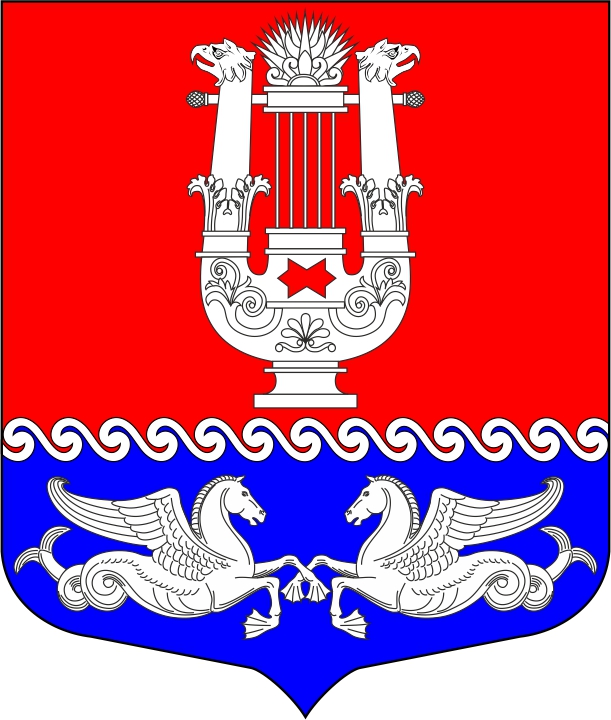 МУНИЦИПАЛЬНЫЙ СОВЕТМУНИЦИПАЛЬНОГО ОБРАЗОВАНИЯмуниципальный округ Коломна6 созыв_____________________________________________________________________________190068, Санкт-Петербург, наб. Крюкова канала, д. 11 тел./факс 714-08-83РЕШЕНИЕ № 60Санкт – ПетербургПринято муниципальным советом МО Коломна «29» апреля 2021 годаПодписано Главой МО Коломна «29» апреля 2021 года«О порядке сообщения лицами, замещающими муниципальные должности в МО Коломна, о возникновении личной заинтересованности при исполнении должностных обязанностей, которая приводит или может привести к конфликту интересов» 	В соответствии с частью 4.1 статьи 12.1 Федерального закона «О противодействии коррупции» Муниципальный Совет муниципального образования муниципальный округ Коломна решил:Утвердить Порядок сообщения лицами, замещающими муниципальные должности в МО Коломна, о возникновении личной заинтересованности при исполнении должностных обязанностей, которая приводит или может привести к конфликту интересов, согласно Приложению к настоящему Решению.Признать утратившим силу Решение Муниципального Совета МО Коломна от 25.11.2016 № 82/50.Глава МО Коломна		                                                               О.Е. Столяров							Приложениек РешениюМуниципального совета МО Коломна							от 29.04.2021 № 60ПОРЯДОКсообщения лицами, замещающими муниципальные должности в МО Коломна, о возникновении личной заинтересованности при исполнении должностных обязанностей, которая приводит или может привести к конфликту интересовЛица, замещающие муниципальные должности в МО Коломна, обязаны в соответствии с законодательством Российской Федерации о противодействии коррупции сообщать о возникновении личной заинтересованности при исполнении должностных обязанностей, которая приводит или может привести к конфликту интересов, а также принимать меры по предотвращению или урегулированию конфликта интересов.Сообщение оформляется в письменной форме в виде уведомления о возникновении личной заинтересованности при исполнении должностных обязанностей, которая приводит или может привести к конфликту интересов (далее - уведомление).Лица, замещающие муниципальные должности в МО Коломна, направляют уведомления в комиссию по соблюдению требований к служебному поведению лиц, замещающих муниципальные должности в МО Коломна, и лиц, замещающих должности муниципальной службы в Муниципальном совете МО Коломна, и урегулированию конфликта интересов. 